Логическая игра для детей дошкольного возраста «Моя семья – моё богатство» (Ребусы о семье)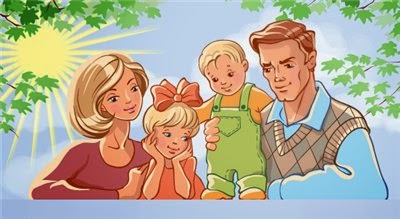 Цель: научить отгадывать ребусы, повысить интерес к логическим играмЗадачи: формировать патриотические чувства через чувство гордости и любвь к родным и близким людям;развивать интеллектуальные способности детей посредством дидактических средств – ребусов о семье.Задания – подсказки для детей.Самый близкий человек для ребёнка с детства и на всю жизнь.Мужчина, который всегда является примером для сына. Девочка, которую папа и мама называют принцессой и наряжают как куклуМальчик, которого папа и мама ни на кого не променяют Мама мамы или папы  Папа мамы или папыДевочка, которую любят дедушка и бабушка Любимый мальчик для дедушки и бабушкиВсе родные люди вместе.Семья и все родственники вместеПоследний ребус сложный и работать с ним можно, только с детьми умеющими читать. Ответы для проверки: Для создания ребусов использовались ресурсы сайта Rebus1 -  ссылка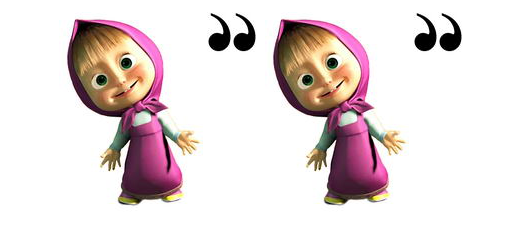 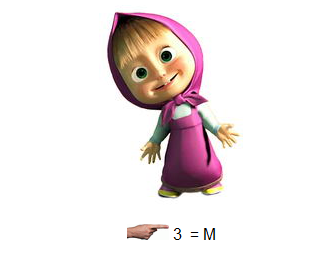 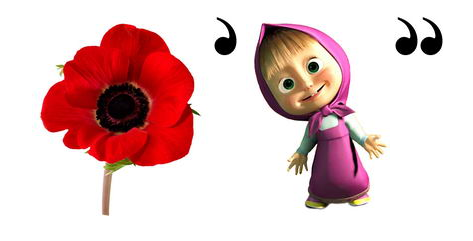 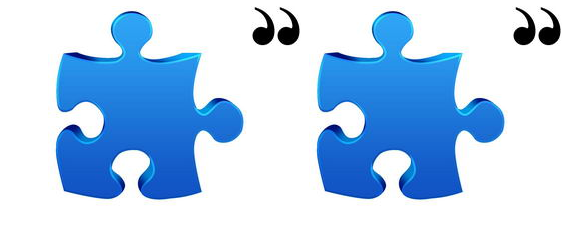 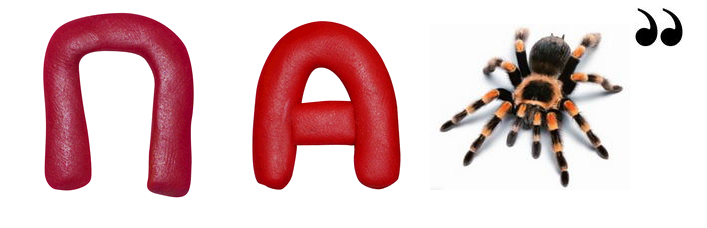 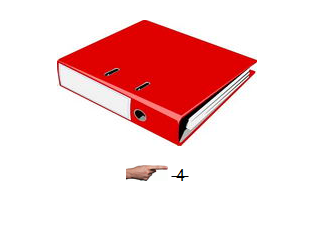 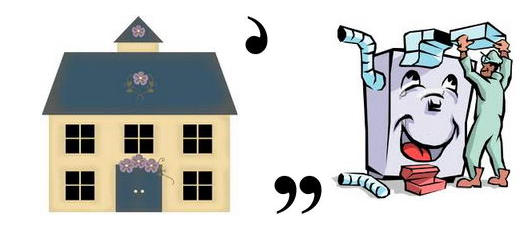 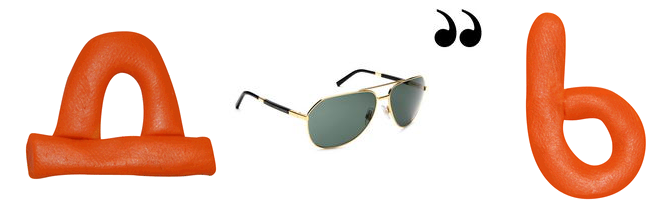 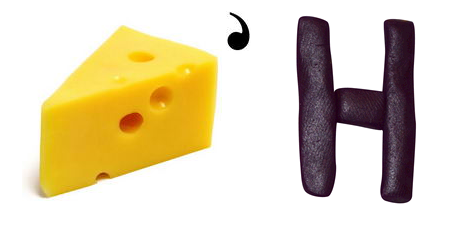 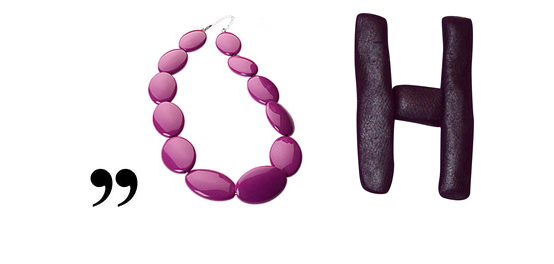 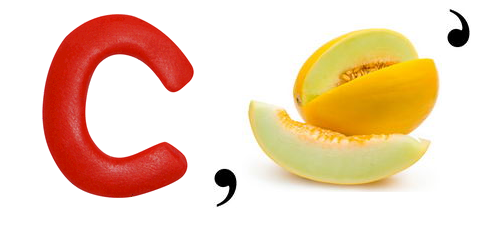 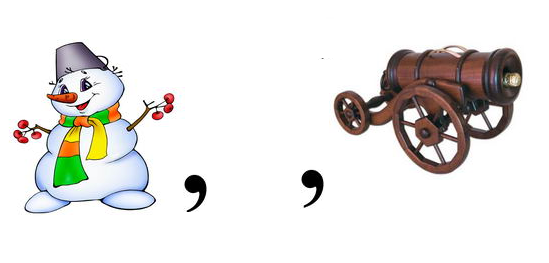 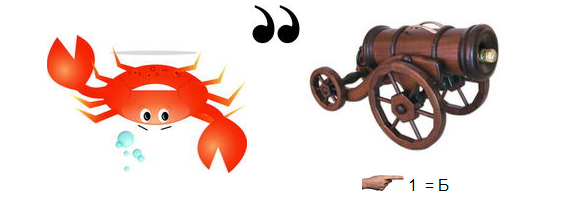 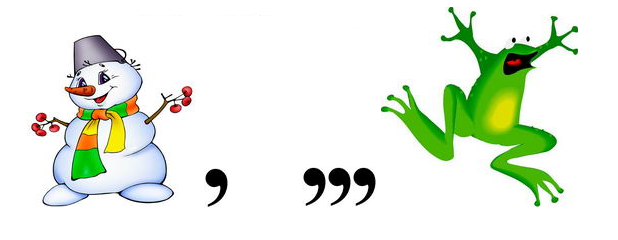 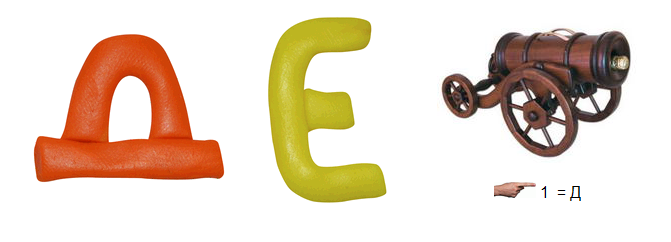 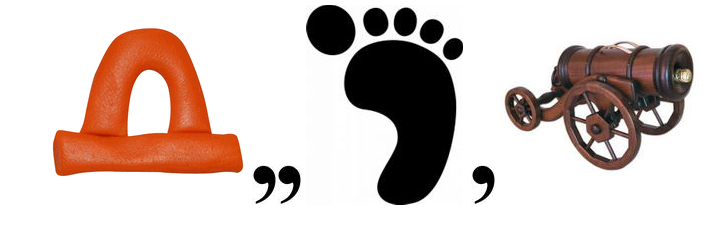 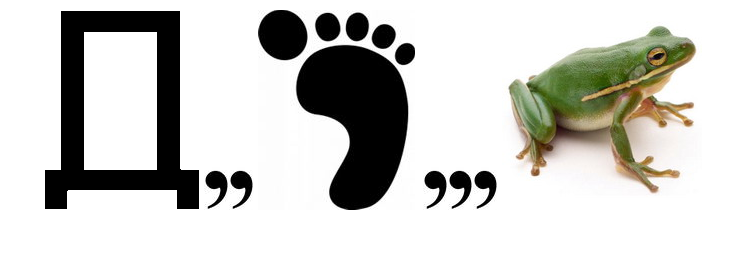 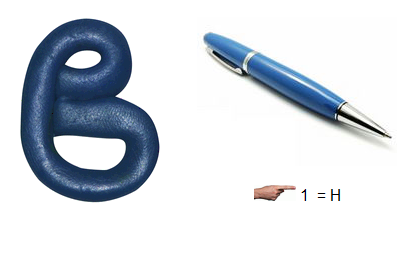 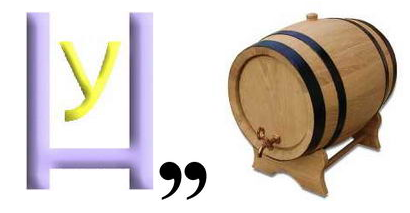 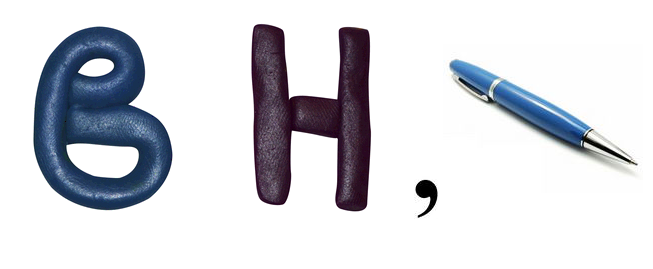 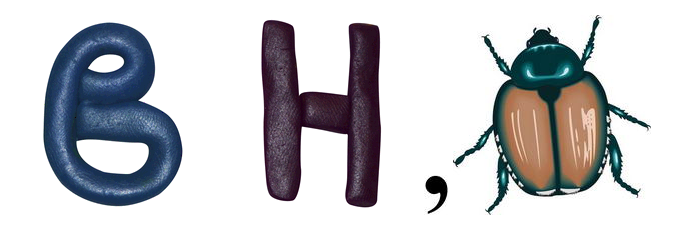 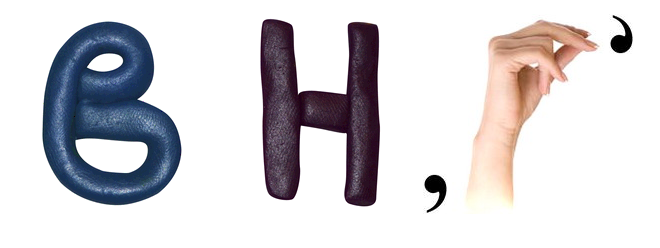 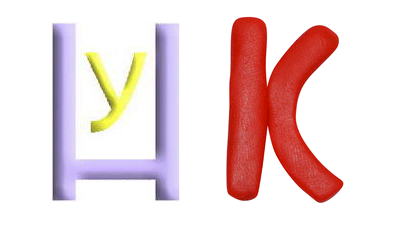 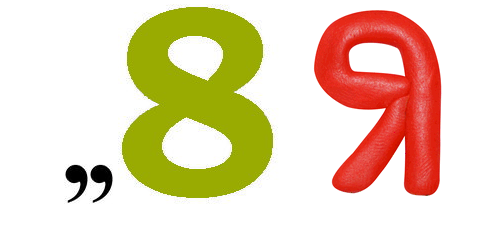 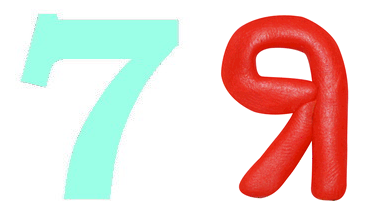 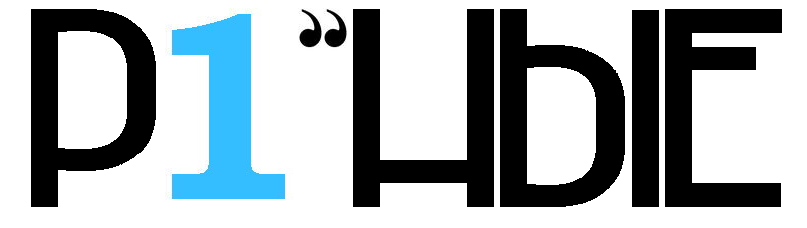 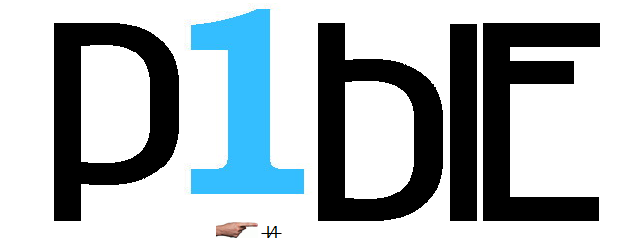 № заданияОтгадка1.	Мама2.	Папа3.	Дочь4.	Сын5.	 Бабушка6.	 Дедушка7.	Внучка8.	Внук9.	Семья10.	Родные 